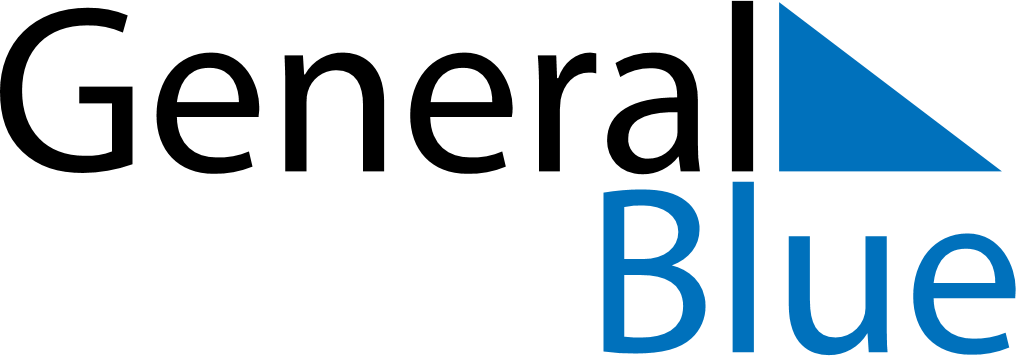 May 2028May 2028May 2028May 2028South AfricaSouth AfricaSouth AfricaSundayMondayTuesdayWednesdayThursdayFridayFridaySaturday1234556Workers’ Day78910111212131415161718191920Mother’s Day212223242526262728293031